Anmeldung als Praktikumslehrperson PHSG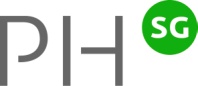 Bitte im "PlatzFinder" hochladen oder zurück an: PHSG, Sekretariat Berufspraktische Studien, Seminarstrasse 27, 9400 RorschachLangzeitpraktikum (P6)im Februar/März 2022Praktikumszeit:	6 Wochen: 31.01. bzw. 07.02. – 18.03.2022Studierende:	Einzeln, 3. StudienjahrÖffnung PlatzFinder:	für die Studierenden am 13.09.2021Versand Einladung:	11.11.2021Einführungsveranstaltung für Praktikumslehrpersonen: 02.12.2021, 18.15 UhrWeiterbildung während dem Praktikum: Diverse AngeboteZu beachten:	Alle Studierenden absolvieren sechs Wochen Praktikum. Bei Sportferien innerhalb	der Praktikumszeit wird das Praktikum am 31.01.22 begonnen, ansonsten am	07.02.22. Die Begleitung einer Skilagerwoche ist möglich. (Wir können jedoch bei 	der Zuteilung nicht sicherstellen, dass die Studierenden über Kompetenzen oder die	J+S-Ausbildung Skifahren oder Snowboarden verfügen.)Entschädigung:	Fr. 1‘800.- für das ganze PraktikumName			Vorname		Adresse			PLZ/Ort		Telefon			Mobil		Email		Schulhaus/Kindergarten			PLZ/Schulort		Strasse		Telefon Schule			Klasse/n 2021/22		   Die Schulleitung ist mit meinem Einsatz als Praktikumslehrperson einverstandenUnterschrift der Schulleitung		Sportferien: von bis		Skilager: von bis		Datum			Unterschrift		